Об утверждении формы предоставления заемщиками (должниками) информации об исполнении обязательств, обеспеченных залогом имущества залогового фонда Самарской областиВ соответствии с пунктом 1.1 постановления Правительства Самарской области от 20.10.2014 № 648 «Об утверждении Порядка формирования перечня имущества Самарской области, составляющего залоговый фонд Самарской области, и принятия решений о предоставлении в залог имущества Самарской области» ПРИКАЗЫВАЮ:1.	Утвердить прилагаемую форму предоставления заемщиками (должниками) информации об исполнении обязательств, обеспеченных залогом имущества залогового фонда Самарской области.2.	Контроль за выполнением настоящего Приказа оставляю за собой.3.	Опубликовать настоящий Приказ в средствах массовой информации.4.	Настоящий Приказ вступает в силу со дня его официального опубликования.          Заместитель председателяПравительства Самарской области –    министр управления финансами                Самарской области						             С.С.КандеевЯковлева 2423604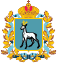 МИНИСТЕРСТВО УПРАВЛЕНИЯ ФИНАНСАМИСАМАРСКОЙ ОБЛАСТИПРИКАЗ№  г.Самара